Konspekt pozalekcyjnych zajęć wychowawczychProwadzący: Daniela KamińskaGrupa wychowawcza: młodszaTemat: Jak bezpiecznie pracować przy komputerze?Rozwijane kompetencje kluczowe: społeczne i obywatelskie, porozumiewanie się w języku ojczystym, kompetencje informatyczne. 
Formy pracy: indywidualna, zbiorowaMetody pracy: 
- zajęcia praktyczne z komputerem 
- burza mózgów
- pokaz z instruktarzemŚrodki dydaktyczne: 
wydrukowany regulamin pracowni, film, załącznikiPrzebieg zajęć:Źródła: 
http://www.pz2.edu.pl/fotogaleria/displayimage.php?pid=472
https://www.cyfrowobezpieczni.pl/filmoteka/materialy-instruktazowe-dla-uczniow-szkol-podstawowych-kl1-3Załączniki:
Załącznik 1Załącznik 2 
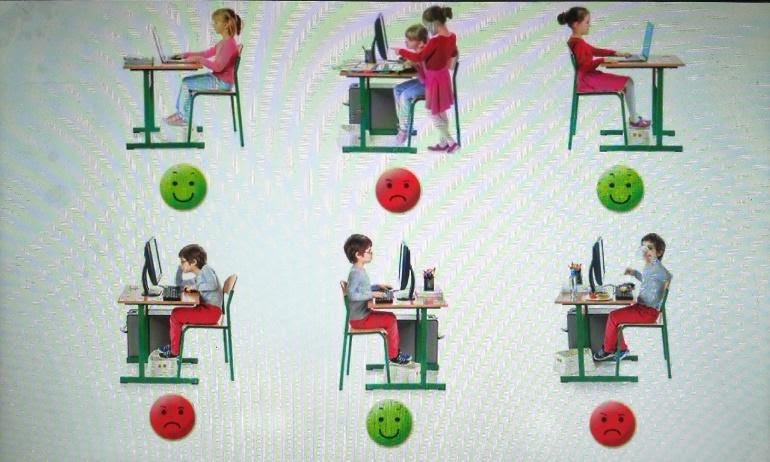 Załącznik 3
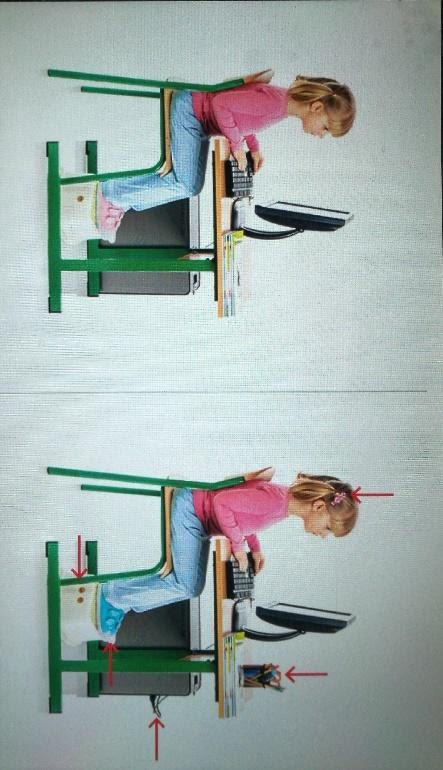 Cele główne:
Kształtowanie wiedzy na temat bezpiecznej pracy przy komputerze. 
Doskonalenie umiejętności bezpiecznego korzystania z komputera.
Uwrażliwianie uczniów na znaczenie dbałości o własne zdrowie.Cele terapeutyczne:
Wzmacnianie pewności siebie poprzez poszerzanie wiedzy na temat prawidłowych postaw i zachowań.
Wspomaganie poczucia sprawczości i samodzielności.
Wzmaganie poczucia bezpieczeństwa i zaufania w grupie.Część wstępna:Cele szczegółowe:Uwagi do realizacji:Czynności organizacyjne.Przywitanie. Nauczyciel zaprasza uczniów do sali i prosi o zajęcie miejsc na dywanie lub zgromadzenie się w kręgu.
Zabawa na przywitanie: imię i gest. Nauczyciel tłumaczy zasady zabawy: każde z dzieci podaje swoje imię i określa swój nastrój przy pomocy słowa i gestu, np. Mam na imię Ola i jestem dzisiaj śpiąca (przeciąga się). Nauczyciel stwarza sytuację, w której uczniowie mogą podzielić się ze sobą nawzajem problemami/troskami.Poinformowanie uczniów, że dzisiejsze zajęcia będą poświęcone bezpiecznej pracy przy komputerze.Uczeń: - powtarza gest według wzoru- wyraża swoją opinię- rozpoznaje i nazywa emocje - ma zaufanie go swojej grupy oraz poczucie bezpieczeństwaCzęść właściwa:Cele szczegółowe:Uwagi do realizacji:Wspólne powtórzenie zasad korzystania z pracowni informatycznej (Załącznik nr 1) Rozmowa na temat odczytanych zasad. Czy są one właściwe?Która z zasad jest najważniejsza?Która z zasad jest trudna/prosta do przestrzegania? Obrazki.Nauczyciel prezentuje obrazki, na których przedstawione jest właściwe i niewłaściwe zachowanie podczas pracy przy komputerze. Uczniowie oglądają obrazki. Wyjaśniają, dlaczego przy jednych obrazkach są uśmiechnięte buzie, a przy innych smutne (załącznik nr 2).Uczeń: - wysłuchuje odczytywanego regulaminu- zapamiętuje elementy z usłyszanego teksu- interpretuje zasady- zna zasady prawidłowej pracy przy komputerze- odwołuje zasady do osobistych doświadczeń- wypowiada się na dany temat- przestrzega zasad prawidłowej dyskusji- konstruuje swobodną wypowiedź- uczestniczy w rozmowie- uzasadnia swoje zdanie na dany tematBurza mózgów.Dzieci zachęcone przez nauczyciela, odpowiadają na pytania:
Jakie zagrożenia mogą grozić dzieciom podczas korzystania z komputera?
W jaki sposób można uniknąć zagrożeń?
Jakie znają zasady bezpiecznego korzystania z komputera?- bierze aktywny udział w „burzy mózgów”- wie, jak powinna zachować się osoba w określonej sytuacjiFilmUczniowie oglądają film „Jak zdrowo korzystać z urządzeń cyfrowych”. Uczniowie odpowiadają na pytania: 
Jak miała na imię bohaterka filmu? (Agatka)
Z kim mieszkała Agatka? (mama, tata, brat Antoś, pies, kot)
Na czym Agatka oglądała piosenki z bajek? (tablet)
Czy Agatka może korzystać z tabletu przy wyłączonym świetle? (nie) 
Jak Agatka powinna ustawiać głośność w słuchawkach? (nigdy na max.)
Ile minut jednorazowo może spędzać Agatka przed ekranem?- ogląda z uwagą film- potrafi podać przyczynę i skutek postępowania- zapamiętuje i mówi fakty obejrzane w filmiePraca przy komputerze.Uczniowie siadają przy komputerach następnie N prosi, aby każdy popatrzył na kolegę po jego prawej i lewej stronie oraz ocenił czy poprawnie siedzi on przy komputerze. Wyświetlenie na komputerach i tablicy multimedialnej dwóch zdjęć dziecka siedzącego przy komputerze (załącznik nr 3). Uczniowie wskazują 5 różnic pomiędzy obrazkami i oceniają, który element postawy jest właściwy.- wykorzystuje wiedzę teoretyczną w praktyce- interpretuje zasady- stosuje zasady prawidłowej pracy przy komputerze- przestrzega zasad kulturalnej rozmowy- dostrzega i wymienia różniceCzęść końcowa: Cele szczegółowe:Uwagi do realizacji:Podsumowanie zajęć. Zachęcenie uczniów do wyrażenia swoich opinii: 
co im się podobało/ nie podobało. Przywołanie informacji: Nauczyciel prosi, aby uczniowie odpowiedzieli na pytania:
- Jak należy korzystać z komputera, aby nie narażać własnego zdrowia? (siedzimy we właściwej odległości od monitora, nie pochylamy się zbyt nisko nad klawiaturą, siedzimy na krześle o odpowiedniej wysokości lub korzystamy z podnóżka, w przerwach między pracą wykonujemy ćwiczenia rozluźniające i odprężające)
- Jakie są ograniczenia dotyczące korzystania z komputera? (jednorazowo korzystamy z komputera nie dłużej niż 30 minut, z Internetu korzystamy tylko w obecności osoby dorosłej, gry na komputerze nie mogą zastąpić zabaw na świeżym powietrzu)
- Jak nazywa się sala, w której odbywają się zajęcia z informatyki? (pracownia komputerowa)Uprzątnięcie Sali i pożegnanie.Uczeń: - pamięta zasady- wymienia zasadyPrzy komputerach nie wolno jeść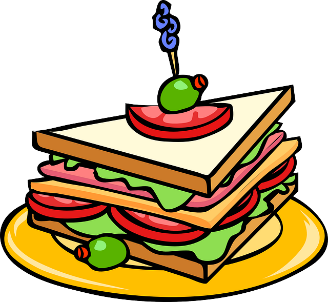 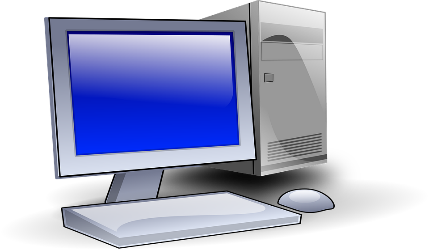 Szanujemy sprzęt komputerowy, a o jego uszkodzeniu mówimy nauczycielowi.Bez zgody nie podpinamy własnych nośników pamięci.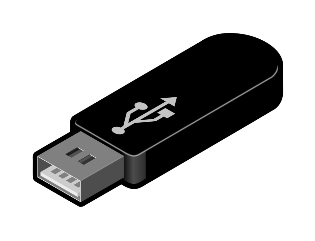 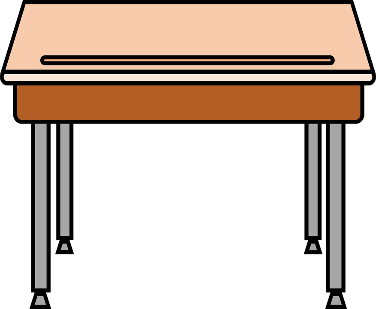 Po zakończonych lekcjach pozostawiamy stanowisko w czystości.Przed odejściem od komputera – wyłączamy go.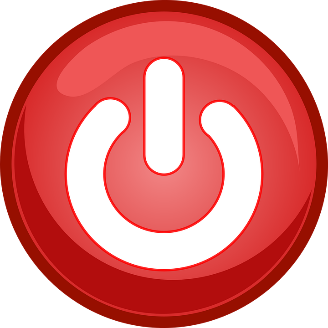 